                                                                                   ПРОЄКТ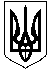 УКРАЇНАМАЛИНСЬКА МІСЬКА  РАДАЖИТОМИРСЬКОЇ ОБЛАСТІР І Ш Е Н Н ямалинської МІСЬКОЇ ради(_____ сесія восьмого скликання)від  січня 2021 року №Про припинення юридичної особишляхом ліквідації та передачу майна       На підставі рішення Малинської районної ради Житомирської області від            17 листопада 2020 року №536 «Про внесення змін до рішення районної ради від 16 жовтня 2020 р. № 530 «Про передачу об’єктів спільної власності територіальних громад сіл, селищ Малинського району», рішення сесії Малинської міської ради від 23.12.2020 року № 47 «Про прийняття Малинською міською радою прав засновника юридичних осіб спільної  власності територіальних громад сіл, селищ  Малинського району Житомирської області», відповідно до законів України «Про освіту», «Про повну загальну середню освіту», «Про державну реєстрацію юридичних осіб, фізичних осіб - підприємців та громадських формувань», «Про місцеве самоврядування в Україні», до Цивільного кодексу України, Господарського кодексу України та враховуючи  рекомендації постійної комісії з гуманітарних питань, міська рада      В И Р І Ш И Л А:        1.  Припинити юридичну особу шляхом ліквідації – комунальну установу «Інклюзивно-ресурсний центр Малинської міської територіальної громади» Малинської міської ради (код ЄДРПОУ  42361768).       2. Вимоги кредиторів приймаються протягом двох місяців та вважаються анульованими з моменту внесення до єдиного державного реєстру запису про припинення юридичної особи – комунальної установи «Інклюзивно-ресурсний центр Малинської міської територіальної громади» Малинської міської ради.      3. Утворити комісію з припинення юридичної особи – комунальної установи «Інклюзивно-ресурсний центр Малинської міської територіальної громади» Малинської міської ради (далі – ліквідаційна комісія) та затвердити її склад згідно з додатком.      4. Уповноважити ліквідаційну комісію  представляти інтереси  комунальної установи «Інклюзивно-ресурсний центр Малинської міської територіальної громади» Малинської міської ради та вчиняти всі необхідні дії щодо державної реєстрації їх припинення.       5. Голові ліквідаційної комісії забезпечити:1) Подання державному реєстратору документів, необхідних для проведення державної реєстрації щодо припинення юридичної особи – комунальної установи «Інклюзивно-ресурсний центр Малинської міської територіальної громади» Малинської міської ради.2) Виконання функціональних обов'язків комунальної установи «Інклюзивно-ресурсний центр Малинської міської територіальної громади» Малинської міської ради на період здійснення процедури з припинення юридичної особи.3) Проведення  інвентаризації  майна,  що  знаходиться на балансі комунальної установи «Інклюзивно-ресурсний центр Малинської міської територіальної громади» Малинської міської ради.4) Передачу наявного на балансі комунальної установи «Інклюзивно-ресурсний центр Малинської міської територіальної громади» Малинської міської ради майна на баланс КУ «Малинський інклюзивно-ресурсний центр» Малинської міської ради.          5) Подання на затвердження сесії міської ради акта ліквідаційної комісії з ліквідаційним балансом.6) Здійснення інших заходів та вчинення необхідних дій, передбачених чинним законодавством при здійсненні процедури з припинення юридичної особи шляхом ліквідації.7) Здійснити звільнення попереджених про наступне вивільнення працівників установи  відповідно   до п.1 ст.40  Кодексу Законів   про працю України.      6. Контроль за виконанням рішення покласти на постійну комісію  з гуманітарних питань.       Міський голова                                                                   Олександр СИТАЙЛОВіталій  ЛУКАШЕНКОМихайло ПАРФІНЕНКОВіталій КОРОБЕЙНИКДодаток 1 до рішення Малинської міської ради3-ї сесії восьмого скликання                                                                                         від  ___2021 №СКЛАДліквідаційної комісії з припинення юридичної особи – комунальної установи «Інклюзивно-ресурсний центр Малинської міської територіальної громади» Малинської міської ради Віталій ЛУКАШЕНКО – заступник міського голови, голова Комісії. Ідентифікаційний код: ХХХХХХХХХХВіталій КОРОБЕЙНИК – начальник управління освіти, молоді, спорту та національно-патріотичного виховання виконавчого комітету Малинської міської ради. Ідентифікаційний код: ХХХХХХХХХХСвітлана ЯКИМЕНКО – директор комунальної установи «Інклюзивно-ресурсний центр Малинської міської територіальної громади» Малинської міської ради.Ідентифікаційний код: ХХХХХХХХХХНаталія АНТОНЮК – бухгалтер комунальної установи «Інклюзивно-ресурсний центр Малинської міської територіальної громади» Малинської міської ради.Ідентифікаційний код: ХХХХХХХХХХСекретар міської ради                                             Василь МАЙСТРЕНКО